	Fakultná nemocnica s poliklinikou Nové Zámky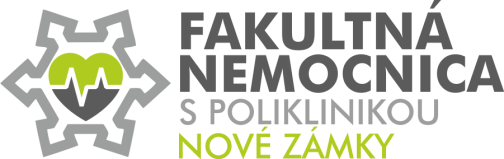 	     Slovenská ulica 11 A, 940 34 Nové ZámkyTel: +421 (0) 35 691 2111  E-mail: email@nspnz.sk   Web: www.nspnz.sk	Výzva na predloženie ponuky prieskum trhu na stanovenie Predpokladanej hodnoty zákazky /  v zmysle § 117 zákona č. 343/2015 Z. z. o verejnom obstarávaní na výber dodávateľa na predmet zákazky :  „Zariadenie na ohrievanie mliečnych dávok a pasterizáciu materského mlieka“1.   Identifikácia verejného  obstarávateľa:Názov:				Fakultná nemocnica s poliklinikou Nové Zámkysídlo:				Slovenská ulica 11 A,  940 34  Nové ZámkyZastúpená:			MUDr. Karol Hajnovič  –  riaditeľ FNsP Nové Zámky  IČO:			   	173 361 12DIČ:                               	2021068324IČ DPH:                         	SK202068324Bankové spojenie:          	Štátna pokladnica, Radlinského 32, 810 05  Bratislava Číslo účtu:                      	7000540295/8180IBAN:                             	SK 88 8180 0000 0070 0054 0295BIC/SWIFT:                   	SPSRSKBAXXX  Kontaktná osoba:		Ing. Stanislava SládečekováTel.:				035/691 27 87 E-mail:				obstaravanie4@nspnz.skInternetová stránka:		www.nspnz.sk2.   Názov predmetu zákazky:   „Zariadenie na ohrievanie mliečnych dávok a pasterizáciu materského mlieka“  Druh zákazky: Zákazka na dodanie tovaru 2.1. Spoločný slovník obstarávania (CPV) CPV : 331000000-1 Zdravotnícke vybavenie 3.   Opis  predmetu zákazky: Predmetom zákazky je zariadenie na ohrievanie mliečnych dávok a pasterizáciu materského mlieka na báze vodného kúpeľa, ktorý používa elektricky ohrievaný vodný systém vhodný na ohrev fliaš naplnených materským mliekom alebo umelou výživou na požadovanú teplotu a nastavený čas. Darcovské mlieko je potrebné pred jeho použitím ošetriť pasterizáciou v zmysle platnej legislatívy, pričom teplota a skutočný čas pasterizácie musia byť zachované. Jednotlivé mliečne dávky pred ich podaním je potrebné po vybratí z chladničky zahriať na presne stanovenú, kontrolovanú jednotnú teplotu tak, aby ich teplota bola primeraná a bezpečná na podávanie dieťaťu.4. Predpokladaná hodnota zákazky:  predpokladaná hodnota zákazky bude určená na základe tohto prieskumu trhu a bude určená v EUR bez DPH. Tento prieskum trhu môže byť zároveň aj podkladom na vybratie dodávateľa, ak bude PHZ nižšia ako 15 000 EUR bez DPH.5. Miesto a termín dodania predmetu zákazky: Fakultná nemocnica s poliklinikou Nové Zámky, Slovenská ulica 11 A, 940 34  Nové Zámky, Klinika neonatológie   Dodanie:  do 90 pracovných dní od odoslania objednávky 6. Rozdelenie predmetu zákazky na časti:  Predmet zákazky nie je rozdelený na časti. 7. Hlavné podmienky financovania a platobné podmienky Predmet zákazky bude financovaný z kapitálových výdavkov MZ SR. Verejný obstarávateľ má schválené kapitálové výdavky  z rozpočtu kapitoly MZ SR. Verejný obstarávateľ bude mať pridelené kapitálové výdavky po ukončení a odsúhlasení verejného obstarávania MZ SR.Predávajúcemu vznikne nárok na zaplatenie ceny za predmet zákazky nasledovne : Cenu za predmet zákazky uhradí kupujúci na základe faktúry - daňového dokladu, vystaveného po dodaní,  prevzatí, inštalácii a sfunkčnení predmetu zákazky a po zaškolení obsluhy pre oddelenia na základe faktúry po dodaní,  prevzatí, inštalácii a sfunkčnení predmetu zákazky, a to potvrdeným dodacím listom a  preberacím protokolom na účet predávajúceho. Verejný obstarávateľ neposkytuje preddavok, ani zálohovú platbu. Predmet zákazky sa bude financovať formou bezhotovostného platobného styku na základe faktúry predloženej dodávateľom až po dodaní predmetu zákazky s lehotou splatnosti 60 dní odo dňa doručenia faktúry s náležitosťami podľa § 74 ods. 1 zákona č. 222/2004 Z. z. o dani z pridanej hodnoty v znení neskorších predpisov (ďalej len „zákon o dani z pridanej hodnoty“), ak sa zmluvné strany nedohodnú inak. Predávajúci je povinný vystaviť faktúru do 15 dní od riadneho dodania, najneskôr však do piateho pracovného dňa v mesiaci nasledujúceho po dni dodania tovaru. Ak faktúra nebude po stránke vecnej alebo formálnej správne vyhotovená, verejný obstarávateľ ju vráti predávajúcemu na opravu, zmenu alebo doplnenie  a nová lehota splatnosti začne plynúť dňom doručenia prepracovanej faktúry verejnému obstarávateľovi. Typ zmluvy: Výsledkom verejného obstarávania bude objednávkaPodmienky účasti : Ponuku môže predložiť fyzická osoba, právnická osoba alebo skupina takýchto osôb, ktorá na trhu dodáva   tovar, ktorý je predmetom tejto zákazky,uchádzač môže predložiť iba jednu ponuku. Uchádzač nemôže byť v tom istom postupe zadávania zákazky členom skupiny dodávateľov, ktorá predložila ponuku,uchádzač nemôže mať uložený zákaz účasti  vo verejnom obstarávaní potvrdený konečným rozhodnutím v Slovenskej republike alebo v štáte sídla, miesta podnikania alebo obvyklého pobytu.Obsah a forma predloženia ponuky: Uchádzačom podpísaná a opečiatkovaná cenová ponuka (príloha č. 1) – Tabuľka Návrh 
na plnenie -  Celková cena v eurách bez DPH, DPH a s DPH, ktorou sa rozumie celková cena za plnenie predmetu zákazky.  V navrhnutej   cene   požadujeme   zahrnúť   všetky   náklady.  Uchádzač v prílohe č. 1 vyplní taktiež ponúkané technické parametre.Doklad v zmysle § 32 ods. 1 písm. e) - doklad, ktorým uchádzač preukáže oprávnenie dodávať tovar (verejný obstarávateľ nevyžaduje predložiť kópiu oprávnenia poskytovať predmet plnenia rovnaký alebo podobný ako je predmet zákazky. Túto skutočnosť si verejný obstarávateľ overí vo zverejnených profesijných registroch. Doklad v zmysle § 32 ods. 1 písm. f) - Podpísanie čestného vyhlásenia, že uchádzač má oprávnenie poskytovať predmet obstarávania, a nemá uložený zákaz účasti vo verejnom obstarávaní potvrdený konečným rozhodnutím v Slovenskej republike alebo v štáte sídla, miesta podnikania alebo obvyklého pobytu. (príloha č.2) Vyhotovenie ponuky :   Uchádzač predkladá doklady E-mailom vo forme scanu 10.Lehota na predkladanie ponúk :  06.08. do 10.00 h. – ponuka sa predkladá elektronicky  
na e-mailovú adresu  obstaravanie4@nspnz.sk  PREDMET EMAILU: ohrev materského mlieka11. Lehota viazanosti ponúk : 3 mesiace od predloženia cenovej ponuky 12. Kritéria na vyhodnotenie ponúk s pravidlami ich uplatnenia a spôsob hodnotenia ponúk: Najnižšia celková cena v EUR bez DPH za celý predmet zákazky. Cena je vrátane min. 2 ročnej záruky a vrátane dopravy a zaškolenia. Poradie ponúk sa stanoví od najnižšej ceny po najvyššiu cenu. Ak je uchádzač platcom dane z pridanej hodnoty (ďalej len „DPH“), navrhovanú zmluvnú cenu uvedie v zložení: navrhovaná zmluvná cena celkom bez DPH, DPH, cena celkom s DPH v EUR.Ak cenovú ponuku predloží uchádzač, ktorý nie je platcom DPH, na túto skutočnosť vo svojej cenovej ponuke upozorní a predloží cenovú ponuku, ktorá je konečná, nemenná. Pri vyhodnocovaní uchádzača sa bude vyhodnocovať ponuka celková v EUR. Uchádzač do cenovej ponuky uvedie cenu v EUR bez DPH a Cenu v EUR s DPH rovnakú a samotnú DPH nevyjadruje.13. Ďalšie informácie verejného obstarávateľa:Všetky výdavky spojené s prípravou, predložením dokladov a predložením cenovej ponuky znáša výhradne uchádzač bez finančného nároku voči verejnému obstarávateľovi.Verený obstarávateľ môže zrušiť použitý postup zadávania zákazky z nasledovných dôvodov:nebude predložená žiadna ponuka,predložená ponuka nebude zodpovedať určeným požiadavkám,ak sa zmenili okolnosti, za ktorých sa vyhlásilo toto verejné obstarávanieak navrhovaná cena bude  vyššia ako predpokladaná hodnota zákazkyVerejný obstarávateľ si vyhradzuje právo neuzavrieť zmluvu / neodoslať objednávku v prípade, ak proces verejného obstarávania nebude akceptovaný zo strany poskytovateľa finančných prostriedkov MZ SR alebo v prípade, ak verejnému obstarávateľovi nebudú pridelené finančné prostriedky na realizáciu zákazky zo strany poskytovateľa finančných prostriedkov MZ SR.Uchádzačom bude zaslané oznámenie o výsledku, v prípade ak tento prieskum trhu bude zároveň s výberom dodávateľa, ak predpokladaná hodnota zákazky bude nižšia ako 15 000 EUR bez DPHV Nových Zámkoch, dňa 29.07.2021 Ing.Stanislava Sládečeková –  ref.verejného obstarávania   .................................          Schválil:               							    ...................................................                           						          MUDr. Karol Hajnovič 							                     riaditeľ FNsP Nové ZámkyPrílohy : Príloha č. 1 -  Návrh na plnenie kritéria Príloha č. 2 -  Čestné vyhlásenie Príloha č.1Návrh na plnenie kritéria(vyplní a potvrdí uchádzač, ktorý predkladá ponuku)                         „Zariadenie na ohrievanie mliečnych dávok a pasterizáciu materského mlieka“      Obchodné meno spoločnosti:	Adresa sídla spoločnosti:	Konateľ spoločnosti: 		IČO: 				DIČ: 				IČ DPH:			Zastúpený: 			Tel:				E-mail:				Ceny uveďte vrátane dodania a montáže. V ......................................   dňa .........................                                                                                       ................................................................						     meno a podpis osoby oprávnenej  konať v mene dodávateľaPríloha č. 2Čestné vyhlásenieDolupodpísaný .................................................................................................... (meno osoby oprávnenej konať v mene dodávateľa, funkcia, názov firmy) čestne vyhlasujem,že v zákazke „Zariadenie na ohrievanie mliečnych dávok a pasterizáciu materského mlieka“ vyhlásenej verejným obstarávateľom FNsP Nové Zámky spĺňam nasledovné podmienky:mám oprávnenie dodávať tovar, ktorý je predmetom Výzvy na zákazku na dodanie tovaru :               „Zariadenie na ohrievanie mliečnych dávok a pasterizáciu materského mlieka“ nemám uložený zákaz účasti vo verejnom obstarávaní potvrdený konečným rozhodnutím v Slovenskej republike alebo v štáte sídla, miesta podnikania alebo obvyklého pobytu. V ......................................   dňa .........................                                                                                        ............................................................................................					       meno a podpis osoby oprávnenej  konať v mene dodávateľaMedicínsko-technická charakteristika  - minimálne požiadavkyPonúkané parametre: Uviesť ÁNO/ NIE pri požiadavkách bez číselného vyjadrenia. 
Pri požiadavke vyjadrenej číslom uviesť konkrétnu hodnotu.Pasterizátor na báze vodného kúpeľa, ktorý používa elektricky ohrievaný vodný systém na ohrev fliaš naplnených materským mliekom alebo umelou výživou na požadovanú teplotu a nastavený čas s nasledovnými parametrami:Pasterizátor na báze vodného kúpeľa, ktorý používa elektricky ohrievaný vodný systém na ohrev fliaš naplnených materským mliekom alebo umelou výživou na požadovanú teplotu a nastavený čas s nasledovnými parametrami:zariadenie umožňuje prácu s jednotlivými porciami mlieka v bežnej pracovnej výške stojacej postavy, alebo je možné zariadenie uložiť na pracovnú dosku kuchynskej linky (hĺbka linky 60cm) a tak ho obsluhovať,dodávateľ uvedie vonkajšie rozmery zariadenia, celkovú hmotnosť, pracovný objem nerezovej vane,povrch zariadenia umožňuje dezinfekciu, vaňa je zhotovená z nerezového plechu, ohrevné telesá sú uložené tak, aby neboli v priamom kontakte s vodou z kúpeľa,zariadenie zabezpečuje miešanie alebo inou formou cirkuláciu vody vo vodnom kúpeli, aby dochádzalo k rovnomernému ohrevu mliečnych dávok,kapacita vodného kúpeľa umožňuje vložiť a efektívne pasterizovať:kapacita vodného kúpeľa umožňuje vložiť a efektívne pasterizovať:dojčenské fľaše s objemom 250 ml v počte 35 +/- 5 fliaš,infúzne fľaše s objemom 500 ml s priemerom fľaše 8 cm +/- 0,3 cm v počte minimálne 15 ks (poskytneme vzorku fľaše na odskúšanie, ak je to potrebné),hĺbka ponoru fliaš musí dosiahnuť výšku 12 cm +/- 0,3 cm, pričom hladina vody bude dostatočná, aby bolo možné zariadenie uviesť do chodu (požadované doriešiť konštrukciou stojanov vrámci dodávky),košíky  / stojany košíky  / stojany v cene dodávky je potrebné spolu so zariadením dodať košíky  / stojany, ktoré sa vkladajú do vodného kúpeľa a zabránia pretočeniu alebo potopeniu fliaš a tak presiaknutiu vody do mlieka,stojany sú typizované pre dojčenské a pre infúzne fľaše,stojany dosiahnu požadovaný ponor fliaš, nie väčší ako je udaný a zároveň bude dostatok vody v zariadení, aby ho bolo možné uviesť do chodu, stojany umožňujú vloženie požadovaného minimálneho počtu dojčenských fliaš (35 +/- 5) a infúznych fliaš (minimálne 15 ks),zariadenie má vrchnák, ktorý umožňuje jeho zatvorenie počas chodu, aj pri vloženom stojane s fľašami, výška fliaš bez stojanu je do 20 cm, nastaviteľné parametre:nastaviteľné parametre:teplota min rozsah 37 – 80°C,možnosť odlíšiť nahrievaciu fázu od času samotnej pasterizácie pri dosiahnutí pasterizačnej teploty, automatické počítanie času pasterizácie až po dosiahnutí cieľovej teploty,nastavenie maximálnej teploty ohrevu,nastavenie cieľovej teploty pasterizácie,nastavenie dĺžky pasterizácie, teda udržiavania cieľovej teploty po nastavený čas,zvukový signál ukončenia pasterizácie,displej - zobrazované parametre:displej - zobrazované parametre:fáza pasterizačného cyklu,funkčná/ nefunkčná cirkulácia vody,nastavované parametre,časový odpočet alebo časovač doby pasterizácie,ukončenie pasterizácie,aktuálna teplota vody,informácia o nedostatočnom stave vodnej hladiny,signalizácia:signalizácia:zariadenie je technicky uspôsobené tak, aby kontrolovalo teplotu a reagovalo aj na jej prípadné prekročenie nad stanovený limit minimálne hlásením na displeji a prerušením vzostupu ohrevu, zariadenie signalizuje ukončene nastaveného cyklu,vypúšťanie vody z vanevypúšťanie vody z vanevypúšťanie vody z vane zariadenia umožňuje vloženie odtokovej hadice do dresu na kuchynskej linke (pracovisko nemá odtok v podlahe) pričom voda vytečie bez potreby zariadenie dvíhať alebo nakláňať,Príslušenstvo požadované v cene dodávkyPríslušenstvo požadované v cene dodávkysúčasťou dodávky je elektrická šnúra,súčasťou dodania je hadica na vypúšťanie vody, návod na použitie v slovenskom jazyku, minimálne 1 ks v tlačenej podobe a tiež v pdf. tvare, v cene dodania požadujeme zaučenie k obsluhe prístroja v dohodnutom termíne, prístroj musí byť nový, nepoužívaný,dodávateľ dokladuje názov a sídlo servisu dostupného v SR, záručná doba min. 24 mesiacov, P.č.Názov položkyPočet ks  M.J. J.c.bez DPH/1 ks Cena celkom cena v EUR bez DPH Cena celkom  v EUR  s DPH 1.Zariadenie na ohrievanie mliečnych dávok a pasterizáciu materského mlieka1ksS p o l u : 